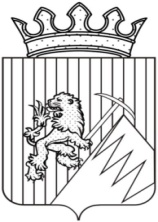 РЕШЕНИЕГУБАХИНСКОЙ  ГОРОДСКОЙ  ДУМЫI  СОЗЫВА27.04.2017 г.																										№ 433Руководствуясь Положением о Молодежном парламенте при Губахинской городской Думе, утвержденным решением Губахинской городской Думы от 26.01.2017 г. № 407, Губахинская городская Дума РЕШАЕТ:Утвердить состав Молодежного парламента при Губахинской городской Думе согласно приложению к настоящему решению.  Опубликовать настоящее решение на официальном сайте Губахинского городского округа в информационно-телекоммуникационной сети Интернет.Решение вступает в силу с момента его принятия.Контроль за исполнением решения возложить на председателя Губахинской городской Думы Мазлова А.Н. Председатель Губахинской городской Думы                                                             А.Н.МазловГлава города Губахи – глава администрации города Губахи                                               Н.В.ЛазейкинПриложение к решению Губахинской городской Думы от 27.04.2017 г. № 433Состав Молодежного парламента при Губахинской городской ДумеАбдуллин Сергей Маратович;Блохин Богдан Александрович;Бобрышова Людмила Андреевна;Бойцова Мария Андреевна;Вахрушева Юлия Петровна;Горин Александр Александрович;Давлетова Гульнара Шарифуловна;Дорожевец Мария Александровна;Кассиров  Илья Федорович;Коцолайнен Вероника Руслановна;Махмаросулова Зарина Абдурашидовна;Медведева Екатерина Сергеевна;Музафарова Ксения Алексеевна;Погудина Ольга Юрьевна;Сотников Никита Андреевич;Старикова Ольга Алексеевна;Шибаев Денис Юрьевич;Шиляев Анатолий Николаевич;Шитов Дмитрий Алексеевич;Шулепова Дарья АлександровнаОб утверждении состава Молодежного парламента при Губахинской городской Думе